<I$J(BVWIC SV&E%JCtíi<l>E£ <DISU9&tt)JUDICIAL <&E (BOgOTA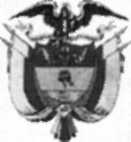 SACA CIVILAVISAQue mediante providencia calendada 9 de noviembre de 2017, el Magistrado (a) MARTHA ISABEL GARCIA SERRANO, ADMITIO la acción de tutela radicada con el No. 11001 22 03 000 2017 02906 00 formulada por GUSTAVO JOAQUIN MEJIA BERNAL contra JUZGADO 1 DE EJECUCION CIVIL DEL CIRCUITO DE BOGOTA, por lo tanto se pone en conocimiento la existencia de la mencionada providencia a los señores:SEGUNDO MACARIO PEDROZA CORTES (DEMANDANTE)BERNARDINO BORDA VANEGAS apoderado de GUSTAVO JOAQUIN MEJIABERNAL16/11/2017 05:05 p.m.ILCP(Bogotá, <D. C, Av. Calle 24WS3- 28 Torre C Oficina 305 Conmutador4233390 <£#. «F<tc<£# 8350, 8351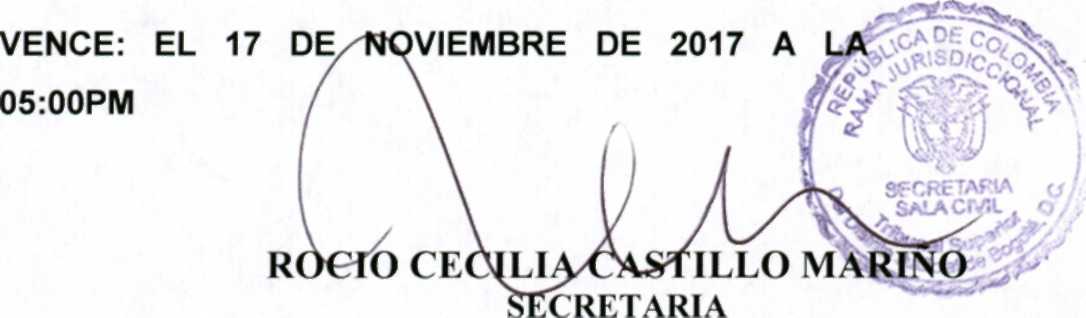 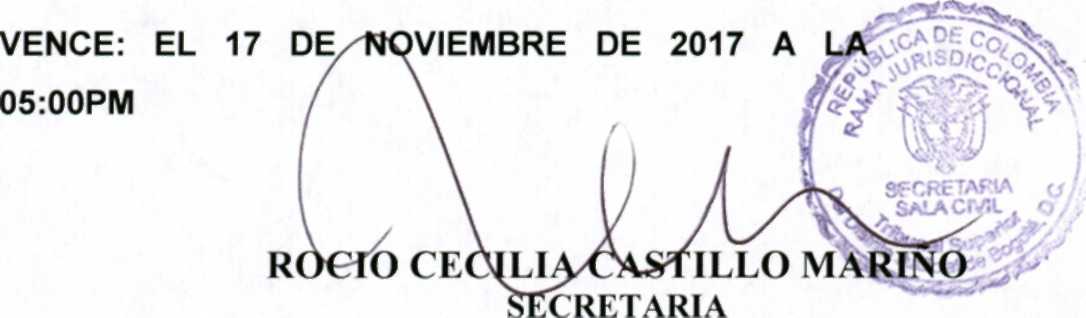 Para que si lo considera pertinente en el término de un día ejerza su derecho de contradicción y defensa. Se fija el presente aviso en la cartelera física de la Sala Civil del Tribunal Superior del Distrito Judicial de Bogotá D.C., por el término de un (1) día.